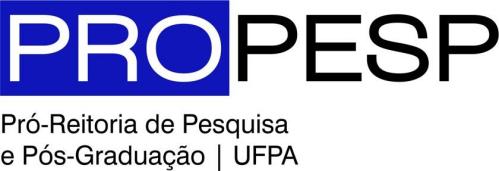 ANEXO IEDITAL XX/XXXX - PROPESP - PAPQFormulário de Inscrição de PropostaPrograma de Pós-Graduação ou Unidade Acadêmica: Nome do Proponente: Título do artigo: Nome completo dos autores e filiação de cada autor:Nome da revista à qual o artigo será submetido: ISSN da revista: Área do Programa na CAPES: Classificação da revista no QUALIS/CAPES da Área do Programa: Dados do prestador de serviçoPrestador:CPF ou CNPJ:Data: Assinatura e carimbo do Proponente:Data:Assinatura e carimbo do Coordenador do Programa de Pós-Graduação ou do Dirigente da Unidade Acadêmica: